Tajuk Adalah Keterangan Mengenai Kandungan Penyelidikan Anda(Title Is An Evidence Of Your Research Content)Name Pengarang1*, Nama Pengarang2, Nama Pengarang31 Nama Fakulti, Nama Universiti, Bandar, Negara2 Nama Fakulti, Nama Universiti, Bandar, Negara3 Nama Fakulti, Nama Universiti, Bandar, Negara*Pengarang Koresponden: pengarang@university.edu ________________________________________________________________________________________Abstrak: Ringkasan abstrak, biasanya dalam satu perenggan 300 patah perkataan atau kurang, aspek utama keseluruhan kertas dalam urutan yang ditetapkan yang merangkumi tujuan keseluruhan kajian dan masalah penyelidikan, reka bentuk asas kajian, penemuan utama hasil dari analisis anda; dan ringkasan tafsiran dan kesimpulan ringkas anda.Kata kunci: katakunci, katakunci, katakunciAbstract: Bagi kertas didalam Bahasa, tajuk, abstrak dan kata kunci didalam English juga perlu disediakan. An abstract summarizes, usually in one paragraph of 300 words or less, the major aspects of the entire paper in a prescribed sequence that includes the overall purpose of the study and the research problem, the basic design of the study, major findings as a result of your analysis; and, a brief summary of your interpretations and conclusions.Keywords: keyword, keyword, keyword_________________________________________________________________________1. PengenalanMulakan dengan beberapa ayat yang memperkenalkan topik kajian kepada pembaca anda. Di sini anda tidak perlu memberikan maklumat yang terperinci.Tanpa pengenalan, ianya akan menyukarkan pembaca anda untuk mengetahui apa yang anda cuba sampaikan (Harrington, 2005).2. Ulasan Kajian Lepas Penerangan Ulasan Kajian LepasKajian lepas adalah pencarian dan penilaian kajian-kajian yang terdahulu di dalam ruang lingkup topik anda. Ia mendokumenkan hasil atau dapatan kajian-kajian yang berkaitan dengan topik yang sedang anda tulis.Jadual dan RajahJadual biasanya menunjukkan nilai berangka atau maklumat teks dan hampir selalu dicirikan oleh struktur baris-lajur. Mana-mana jenis ilustrasi selain daripada Jadual dirujuk sebagai Rajah. Tajuk harus diletakkan di atas Jadual. Untuk rajah, tajuknya harus diletakkan di bawah Rajah.Jadual 1: Tajuk diletakkan diatas Jadual (TNR, 10, single spacing, bold, centre)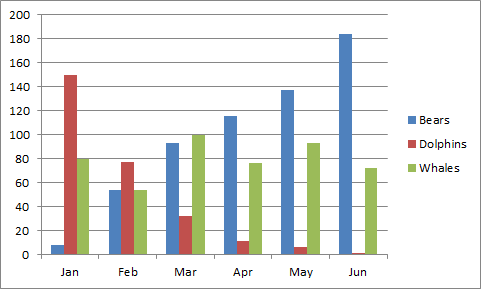 Rajah 1: Tajuk diletakkan dibawah Rajah (TNR, 10, single spacing, bold, centre)3. Perbincangan dan KesimpulanBahagian perbincangan dan kesimpulan perlu menjawab soalan penyelidikan anda dan menjelaskan intrepretasi anda terhadap dapatan kajian. Dalam erti kata lain, sebahagian besar perbincangan dan kesimpulan harus menjadi tafsiran hasil kajian anda.Rujukan (APA 6th Edition Format)Harrington, A. (2005). Modern Social Theory. 1-13. Harris, A. L., Lang, M., Yates, D., & Kruck, S. E. (2008). Incorporating Ethics and Social Responsibility in IS Education. Journal of Information Systems Education, 22(3), 183-189. Harun, R., Hock, L. K., & Othman, F. (2011). Environmental Knowledge and Attitude among Students in Sabah. World Applied Sciences Journal, 14, 83-87. ExampleExampleExampleExampleExampleExampleExampleExampleExample